Education, Skills and Community Wellbeing Directorate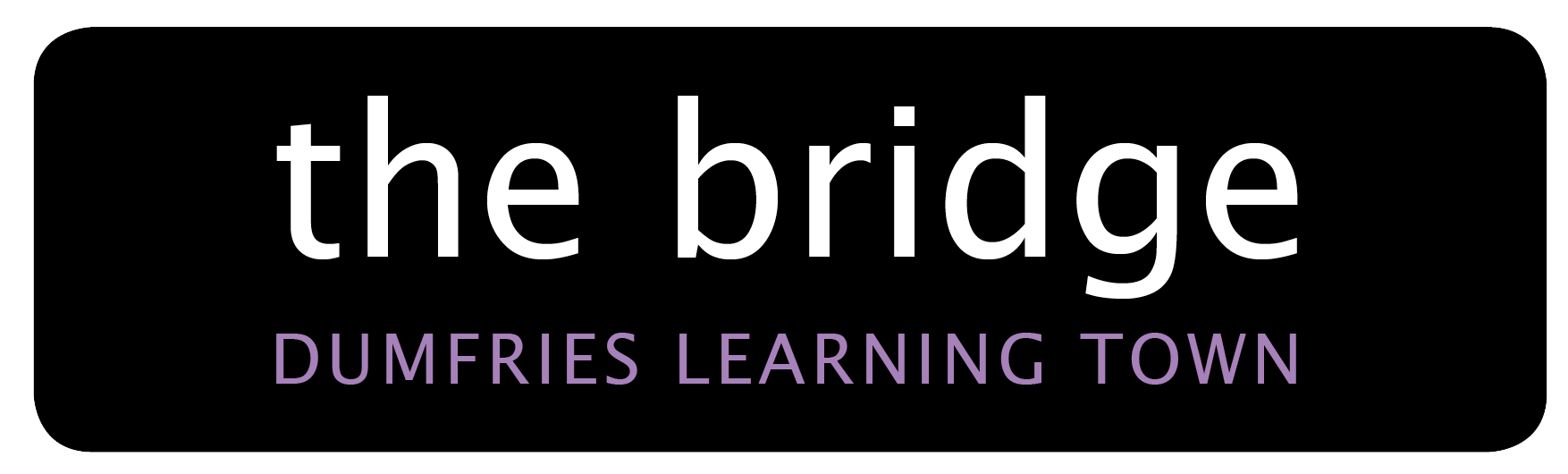 Scale of Charges for Room Bookings2024 / 2025(wef 01 04 2024)RoomFeesSmall RoomJunior (U18) / Senior (60+) - £6.60 per hourCommunity Groups - £8.75 per hourCommercial - £17.05 per hourClassroom / Large RoomJunior (U18) / Senior (60+) - £10.00 per hourCommunity Groups - £13.10 per hourCommercial - £25.80 per hourG59 ForumJunior (U18) / Senior (60+) - £13.45 per hourCommunity Groups - £17.85 per hourCommercial - £35.40 per hourLarge Room / Box Open Area(G60)Junior - £10.00 per hourAdult - £13.10 per hourCommercial - £25.80 per hourDance StudioJunior - £22.15Adult - £42.35Commercial - £62.45Drama Changing RoomJunior (U18) / Senior (60+) - £6.60 per hourCommunity Groups - £8.75 per hourCommercial - £17.05 per hourProfessional Kitchen£15.50 per hour(An additional charge may apply to evenings and weekends)